Excel. Сводная таблица на основе другой своднойВ моей практике не раз возникала задача анализа данных ранее собранных в сводную таблицу. Допустим, что анализируя продажи, вы воспользовались исходными данными, представленными в следующем формате (табл. 1):На основе таких данных в Excel несложно сформировать сводную таблицу, что-то типа (табл. 2):Если же вы хотите распределить клиентов по объему продаж, чтобы получить сводную таблицу типа (табл. 3):то вы столкнетесь с трудностями, так как создать такую таблицу на основе исходных данных (таблица 1), вам не удастся.Если это разовая процедура, то вы сначала создадите табл. 2, а потом на её основе создадите табл. 3. Но как быть, если вы хотите поддерживать табл. 3 в актуальном состоянии при изменении исходных данных (табл.1)!?Мне не известны стандартные методы в Excel, позволяющие это сделать. К сожалению, опция в мастере сводных таблиц «создать таблицу на основе данных, находящихся… в другой сводной таблице», не подходит: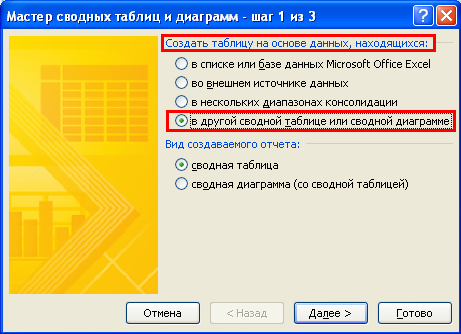 При использовании мастера новая сводная таблица «опирается» на те же исходные данные, что и первоначальная сводная таблица. Для удобства воспользуйтесь Excel-файлом с примером. Перейдите на лист «стандарт». На нем представлены детальные данные о продажах: номер и дата заказа, номенклатура, входящая в заказ, и количество товаров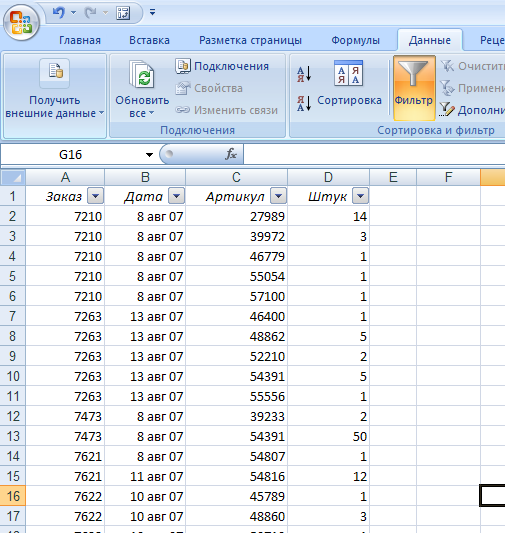 Стандартным образом создайте сводную таблицу на основе этих данных, а затем запустите мастер сводных таблиц, выберите опцию «создать таблицу на основе данных, находящихся… в другой сводной таблице», нажмите «Далее»: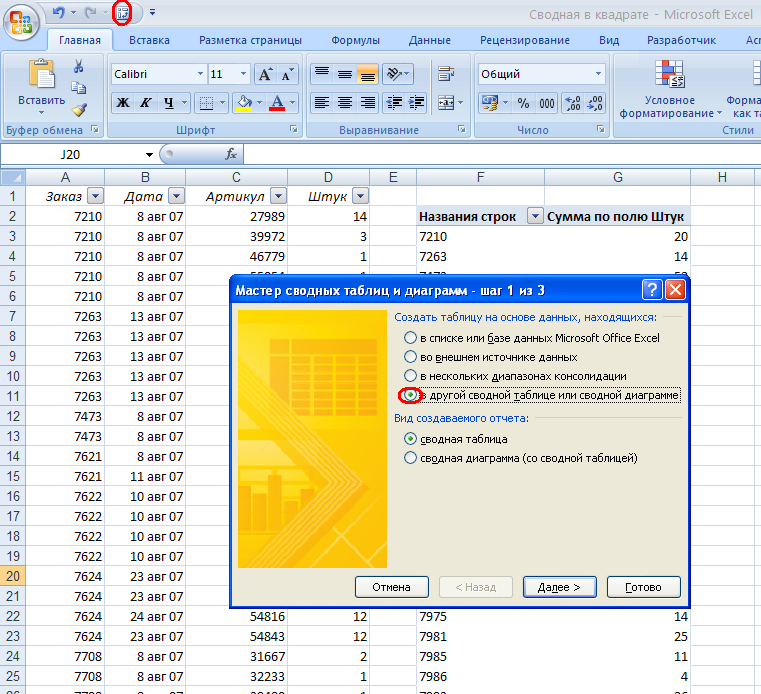 На шаге 2 выберите на основе, какой сводной таблицы вы создадите новую таблицу: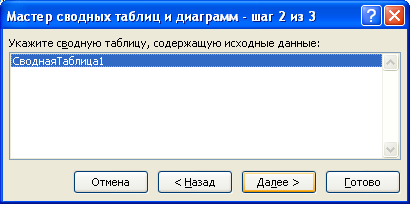 Видно, что вторая сводная «опирается» на те же данные, что и первая: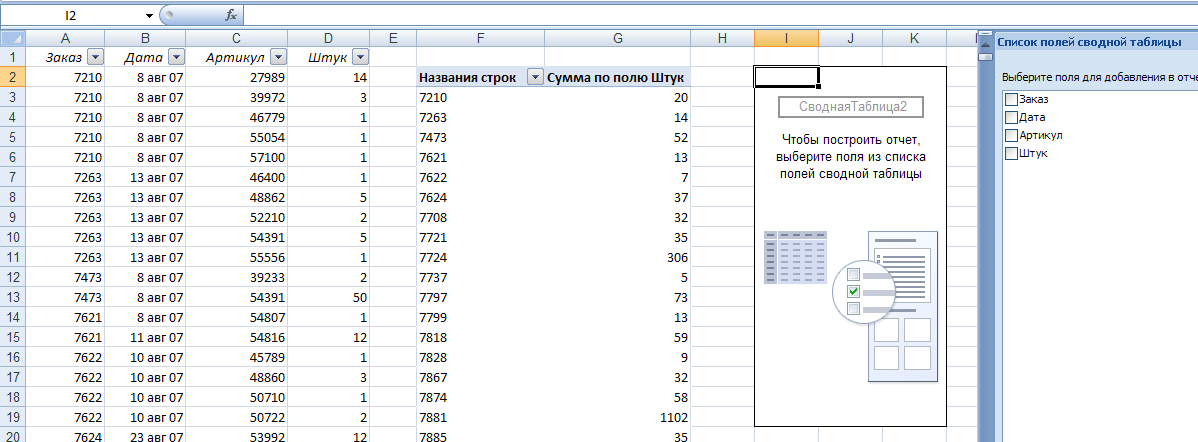 Можете поэкспериментировать, и убедиться, что набор данных второй сводной таблицы не зависит от вида первой сводной таблицы (то есть от того, какие поля и как мы выбрали в первой таблице), а зависит только от исходных данных (колонки А–D).Фактически мы создали копию первой сводной таблицы. Так что стандартные методы Excel для решения нашей задачи не подходят. Применим маленькие хитрости.Пример приведен в Excel-файле на листе «хитрость». Для начала создадим именованный динамический диапазон на основе исходных данных – «исх1» с использованием функции СМЕЩ (как это делать можно посмотреть здесь). Именованный диапазон  избавит нас от проблем при добавлении исходных данных, и позволит актуализировать все сводные  таблицы простым нажатием кнопки «Обновить»: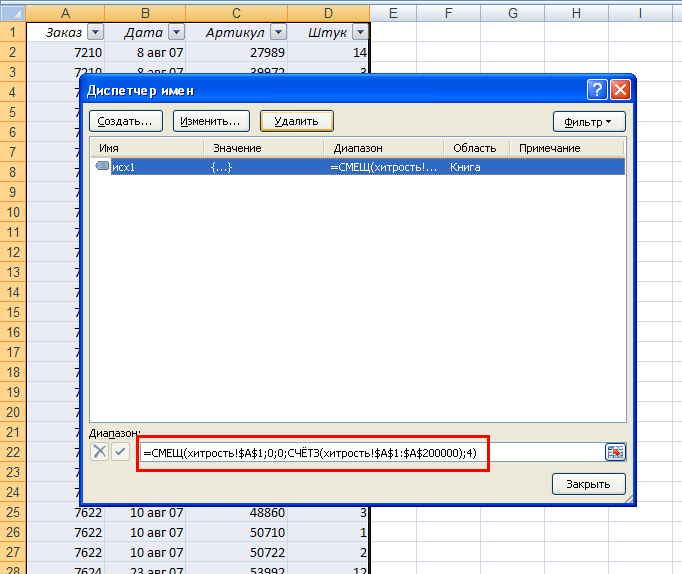 Создавая сводную таблицу, укажите, что исходные данные – это диапазон с именем «исх1»: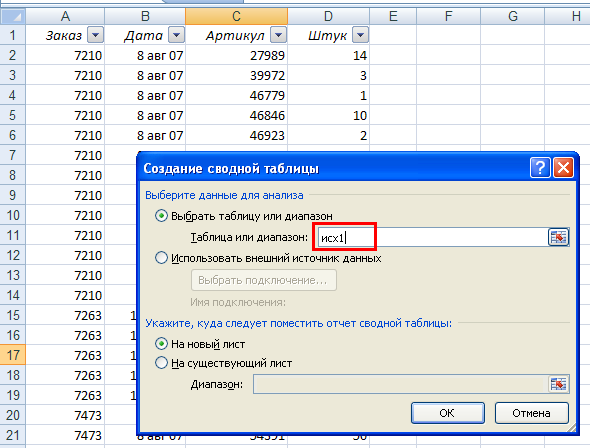 Для сводной таблицы отключите общие итоги: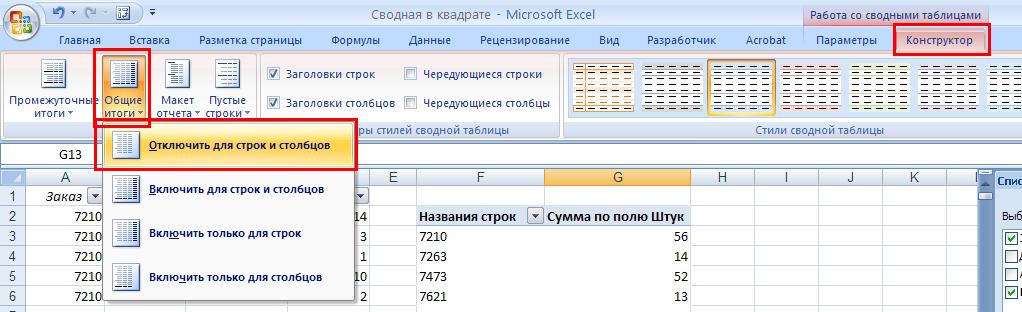 Создайте именованный диапазон для сводной таблице, также с помощью функции СМЕЩ: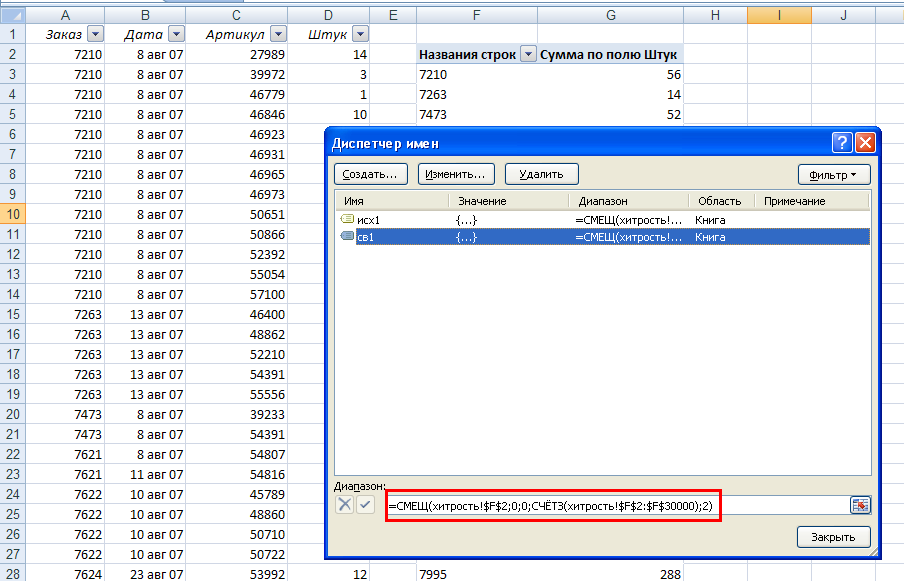 Вот зачем мы отключили итоги – чтобы они «не лезли» в этот диапазон!Запустите мастер сводных таблиц (из панели быстрого доступа) и выберите «Создать таблицу на основе данных, находящихся… в списке или базе данных MS Excel», нажмите «Далее»: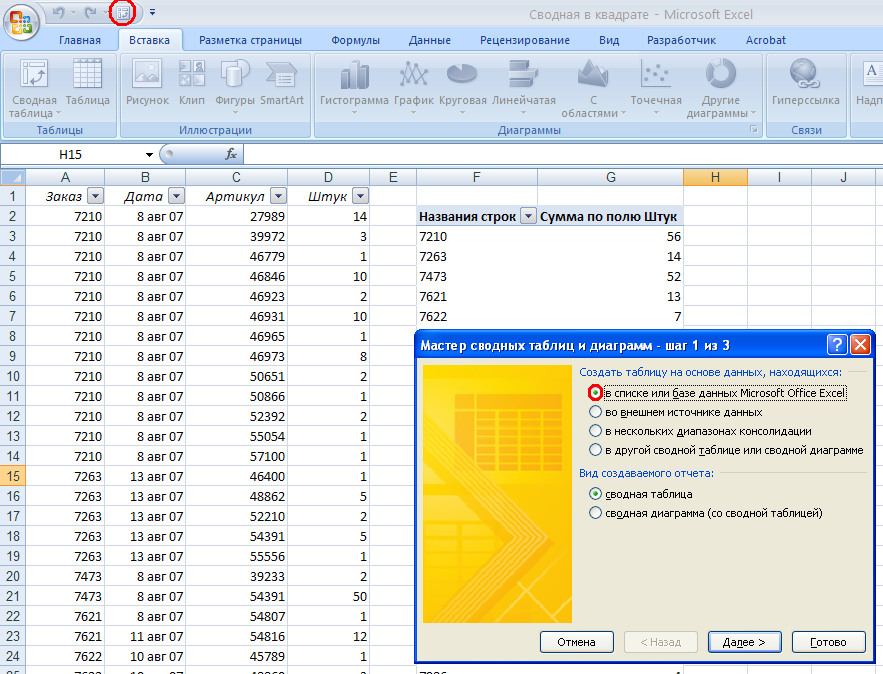 На втором шаге, укажите диапазон, содержащий исходные данные для второй сводной таблицы – «св1», нажмите «Далее»: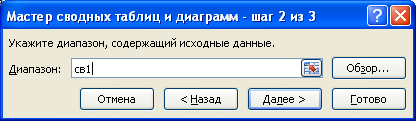 Разместите вторую сводную рядом с первой: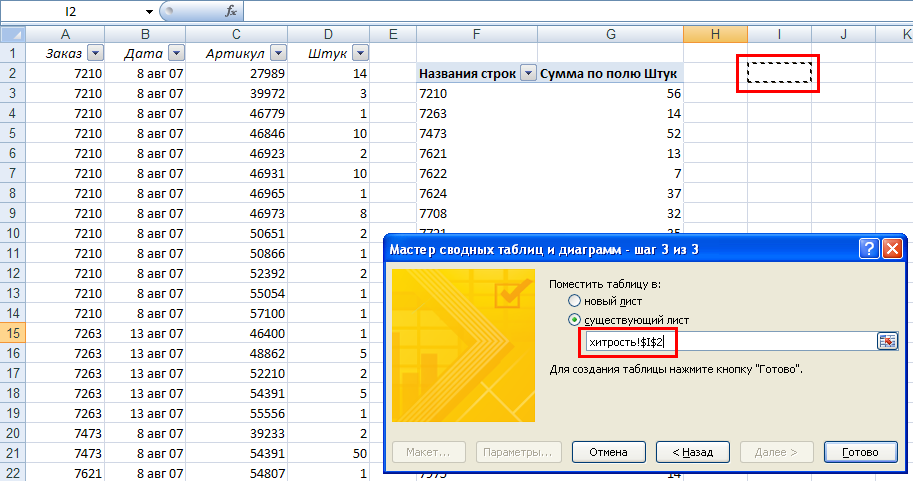 Сгруппируйте индивидуальные значения в диапазоны, постройте сводную диаграмму: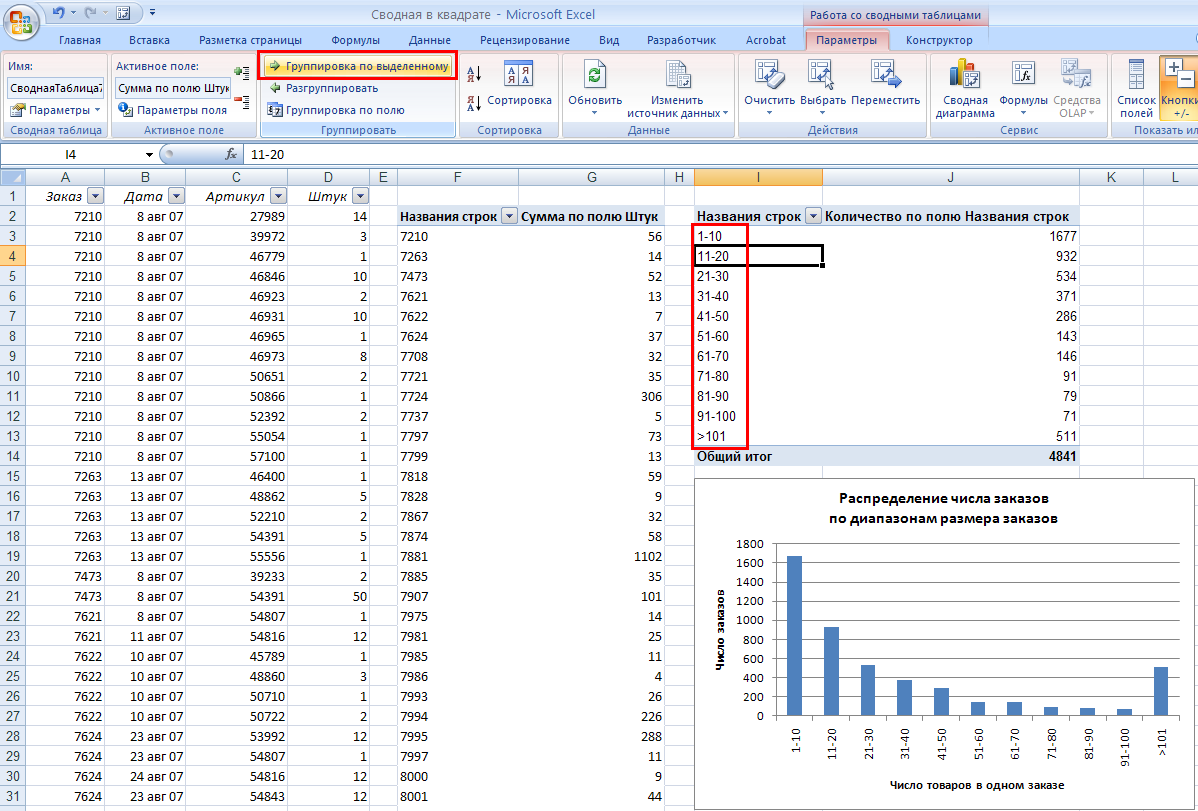 Поэкспериментируйте с исходными данными, добавляя / удаляя строки. Достаточно последовательно обновить первую и вторую сводные таблицы, и все внесенные изменения будут учтены.КлиентДата отгрузкиСумма отгрузкиООО «Ромашка»21 декабря 201012 039,58 руб.………ООО «Лютик»22 декабря 2010291 574,23 руб.КлиентСумма отгрузок за периодООО «Ромашка»1 156 421,97 руб.……ООО «Лютик»2 586 924,36 руб.Диапазон объема продажЧисло клиентов в диапазоне0 – 499 999,99 руб.254……2 000 000 – 2 499 999,99 руб.21